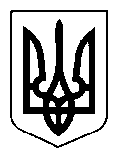 УКРАЇНАЩАСЛИВЦЕВСЬКА  СІЛЬСЬКА  РАДАГЕНІЧЕСЬКОГО  РАЙОНУ  ХЕРСОНСЬКОЇ ОБЛАСТІ         РІШЕННЯСХ  СЕСІЇ   VІІ  СКЛИКАННЯвід _19.02.2020 р._ №_2099_ Про укладання договорів про передачу іншої субвенції на проведення видатків місцевих бюджетів у 2020 роціВідповідно до статті 101 Бюджетного кодексу України, розглянувши пропозиції постійної  комісії Щасливцевської  сільської ради  з  питань бюджету та управління  комунальною власністю  та рішення CVIII   сесії Щасливцевської сільської ради  VІІ скликання  від 24 грудня 2019 року             № 1980  «Про  бюджет  села  Щасливцеве  на 2020 рік»  (зі змінами), керуючись статтями 43 та 55 Закону України «Про місцеве самоврядування в Україні», сільська  радаВИРІШИЛА:1. Доручити  Щасливцевському сільському голові укласти у 2020 році договір про  передачу іншої субвенції на проведення видатків з місцевих бюджетів у 2020 році відповідно до рішення  CVIII   сесії Щасливцевської сільської ради VІІ скликання  від 24 грудня 2019 року № 1980 «Про  бюджет  села  Щасливцеве  на 2020 рік»  (зі змінами) з головою Генічеської районної ради про отримання та використання за цільовим призначенням у 2020 році коштів іншої субвенції, що передбачені у сільському бюджеті для передачі районному бюджету Генічеського району: 	- на придбання продуктів харчування для 70 учнів пільгових категорій Щасливцевської загальноосвітньої школи І-ІІІ ступенів (дітей-сиріт, дітей, позбавлених батьківського піклування, з багатодітних родин, дітей воїнів АТО та переселенців з Донбасу) на  ІІ семестр  2019-2020 навчального року у сумі 75000 гривень;	- на  придбання  морозильної камери  для шкільної їдальні Щасливцевської загальноосвітньої школи  І-ІІІ ступенів у  сумі 9500 гривень;- на придбання електричної млинниці для шкільної їдальні Щасливцевської загальноосвітньої школи І-ІІІ ступенів  у сумі  9600  гривень.2. Контроль за виконанням цього рішення покласти на постійну комісію Щасливцевської  сільської  ради з питань бюджету та управління комунальною власністю.Сільський  голова                                                        В. ПЛОХУШКО